Schneider Electric sagt physische Teilnahme an SPS Messe abRatingen, 17. November 2021 – Schneider Electric hat seine Vor-Ort-Teilnahme an der SPS Messe 2021 abgesagt. Angesichts des aktuellen Covid-19 Infektionsgeschehens wird der Tech-Konzern sein IIoT-fähiges Hard- und Softwareportfolio für die industrielle Automatisierung in diesem Jahr rein digital präsentieren. „Die Entscheidung, auf eine physische Teilnahme an der SPS Messe zu verzichten, ist uns sehr schwergefallen“, betont Christine Beck-Sablonski, Vice President MarCom DACH bei Schneider Electric. „Wir schätzen die besondere Atmosphäre in Nürnberg und haben uns sehr auf das persönliche Wiedersehen sowie den fachlichen Austausch gefreut. Dennoch haben das Wohl unserer Mitarbeiterinnen und Mitarbeiter sowie die Gesundheit unserer Kunden und Partner allerhöchste Priorität. Aus diesem Grund nehmen wir unsere gesellschaftliche Verantwortung entsprechend wahr und beschränken unseren Messeauftritt in diesem Jahr auf die digitalen Kanäle.“Wegweisende IIoT-Lösungen virtuell präsentiertAuf der digitalen Plattform der SPS Messe präsentiert Schneider Electric seine wegweisenden Lösungen für herstellerunabhängige Automatisierung sowie marktführende IIoT-Technologien, die etwa in der Lebensmittel- und Verpackungsindustrie mehr Produktivität, Agilität und Effizienz ermöglichen. Neben einem breiten Sortiment an vernetzbaren Feldgeräten und Steuerungen stehen dazu eine ganze Reihe intelligenter Softwareapplikationen sowie digitaler Services zur Verfügung – etwa für die Zusammenführung und Auswertung von Daten. Als besonderes Highlight zeigt Schneider Electric zudem seine neue Multi Carrier Lösung Lexium MC12.Registrieren Sie sich hier, um mehr über die Lösungen für die industrielle Automatisierung von Schneider Electric zu erfahren: Schneider Electric auf der SPS 2021Über Schneider ElectricWir von Schneider Electric möchten die optimale Nutzung von Energie und Ressourcen für alle ermöglichen und damit den Weg zu Fortschritt und Nachhaltigkeit ebnen. Wir nennen das Life Is On.Wir sind Ihr digitaler Partner für Nachhaltigkeit und Effizienz.Wir fördern die digitale Transformation durch die Integration weltweit führender Prozess- und Energietechnologien, durch die Vernetzung von Produkten mit der Cloud, durch Steuerungskomponenten sowie mit Software und Services über den gesamten Lebenszyklus hinweg. So ermöglichen wir ein integriertes Management für private Wohnhäuser, Gewerbegebäude, Rechenzentren, Infrastruktur und Industrien.Die tiefe Verankerung in den weltweiten lokalen Märkten macht uns zu einem nachhaltigen globalen Unternehmen. Wir setzen uns für offene Standards und für offene partnerschaftliche Eco-Systeme ein, die sich mit unserer richtungsweisenden Aufgabe und unseren Werten Inklusion und Empowerment identifizieren. www.se.com/deFolgen Sie uns auf:   Hashtags: #SchneiderElectric #LifeIsOn #InnovationAtEveryLevel #EcoStruxure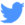 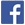 